		    South Norfolk Youth Advisory Board Meeting (SN YAB) 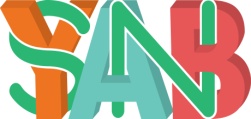 Draft Minutes of meeting held on Tuesday 20th February 2018 South Norfolk Council Offices, Colman Room Commencing at 5.00pm	Present :    	Jim Squires, Police Engagement Officer      		 			Robin Konieczny, Norfolk County Council			Mike Pursehouse, South Norfolk Council			Lauren Downes, Children’s Services			Oliver Cruickshank, South CCG			Charlie Wyatt, Wymondham College			Freya Pedley, The Matthew Project			Young Commissioner, Mat Robson (Co-Chair)			Young Commissioner, Lorna Bradford (Co-Chair)			Young Commissioner, Charlea Medcalf			Young Commissioner, Kieran Murphy  			Young Commissioner, Zinhle Moyo			Young Commissioner, Asfand Fahim  			Young Commissioner, Sophie Beales			Young Commissioner, Leah Podmore			Young Commissioner, Bracken Hillsley			Sam Mason, MTM Youth Services CIC			Julia Fairbrother, MTM Youth Services CIC   			Elisha Saunders, MTM Youth Services CICWelcome and IntroductionsEveryone was welcomed to the meeting and introduced themselves.ApologiesApologies were received from Jo O’Brien and Chris Betts. Minutes of previous meeting / matters arising Minutes of the meeting held on 10th October 2017 having been circulated were considered, and approved.Item 2: Publicity strategy had not been sent out as this will be addressed with the new plan for 2018 / 2019. South Norfolk Council’s Digital AgendaUnfortunately Mel Wiles and Simon Smith were both ill and so will be invited to a Young Commissioner Focus Group to further this item.Development of New SN YAB LogoMat introduced two new designs, which were positively received. People liked the sharpness, and explanation of YAB, as well as the pink. The images were photos, so had some background distortion. Young Commissioners would place this logo on grey hoodies, and would no longer have the ‘YC’ logo as well. Need to ensure that people are aware that we are rebranding. ACTION: MR to rework designs, including adding a chequerboard background as an option. These will be circulated for feedback – please ensure you have your say on the designs!Young Commissioner UpdateLorna went through the Young Commissioner presentation for the school conference. Some feedback received about keeping the slides as bullet points, but all liked the content. Lorna attended the ‘You’re Welcome’ Training session. A group of Young Commissioners are going to specialise in health, and particularly sexual health. These standards are for any health service to see how young people friendly they are – includes signage, staff attitude, information about consent, etc. These Young Commissioners will support the work of the Teenage Pregnancy Action Group. Bracken had attended the one day Youth Mental Health First Aid course. It was good, but hard because it was a long day. Leah was part of the group that had carried out conservation work at Wacton Woodland. It was good to be outside and meet people that you hadn’t seen for a while. The link with Wacton had been made at South Norfolk on Show, and had been a positive day making dead hedges, even though the weather was terrible. YCs will link with LSHS and maybe the Police Cadets in the future. YC Focus Groups are now three hours long with busy agendas each time. There are lots of visitors to meetings and the impact of working with YCs is always sought and minuted. For example, the work with the CCG is going into the Mental Health Commissioning Plan. We will also ensure that this work is recorded in the new plan for 2018/2019. Young Commissioner Activity had been previously circulated with termly update.YAB Member’s updateOC reported that the YC feedback had been presented to CAMHS along with service user feedback. ACTION: Oliver will bring information/ slides for next meeting.CCG presented at Health Day at Long Stratton HS, including looking at where young people go for information. This included an exercise with a ‘dummy’ phone call to the 111 helpline so that yp could see what would be asked. This was a one-off event, however, would be happy to do this again if requested. MP explained that there was a change in law regarding homelessness and that the Homelessness Reduction Act is strict with how councils should deal with young people and this issue. Young Commissioners will be consulted as to how this information gets out. Community Awards – Please nominate people for all categories, but there is a Young Volunteer Award as well. The ceremony will be held at Diss Corn Hall. More information can be found at https://www.south-norfolk.gov.uk/residents/communities/south-norfolk-community-awards RK explained that the YC Development Programme is in the final stages of being pulled together. There will be a residential to look at material and test it. This also hopes to ensure consistency of delivery across the county. Modules can be offered in Focus Groups, separate sessions, residential opportunities – depending on what is best for YCs. Aviva has also offered to do some training. ACTION: RK to keep group informed of developments, and to discuss whether other yp could benefit from this training e.g Young Carers Forum, PCC Youth Commissioners, etc. Prospects will be starting the Positive Activity contract very soon, and there will be a Key Worker for each area. It is expected that they will link with the YABs.FP advised that there is a new grant for Matthew Project service users to access. This is supported by a LSHS panel of decision makers. There has been a rise in certain drug use in the area – particularly Xanax. It is not prescribed under that name in UK, so if someone is taking it, it is likely to be from an unreliable source. There are many risks with this drug including memory loss, passing out, and death. The message needs to go out that this drug is dangerous. 
If you identify any gaps in drug and alcohol services, please let Freya know.A suggestion was made about The Matthew Project having Young People Ambassadors in schools. Freya to take this idea back. JS is working on linking the YAB with the Police IAG (advisory board of adults), but this cannot happen yet. However, it has been agreed that a PCC Youth Commissioner can be a representative. CW advised that Wymondham College would be represented at the SN YAB School Conference. Consultation and Priority Work for PlanThe consultation for young people is currently open and responses are starting to trickle in. However, this was the opportunity for YAB reps to talk to Young Commissioners about the priorities for their service or area of specialism. ACTION: Notes recorded on separate document to be circulated with minutes. AOBJF advised that seven out of the ten SN schools would be attending the School Conference on Friday 23rd February, including Ormiston Victory, who were coming for the first time.Everyone agreed that the schedule of meetings was working, but an extra date to be added so that the plan could be discussed.  MP handed out Norfolk Youth Award Certificates to Charlea, Kieran, Asfand, Mat, Leah and Lorna – Congratulations! Future Meeting Dates:Thursday 29th March, 12.30 – 2.30pm, join the Young Commissioners Focus Group for lunch and plan developmentTuesday 1st May, 5 – 7pm, Colman Room, SNC, Long StrattonMonday 15th October, 5 – 7pm, Colman Room, SNC, Long StrattonSigned__________________________			     Date_______________	          Co-Chair Mathew Robson  Signed___________________________			     Date_______________           Co-Chair Lorna Bradford 